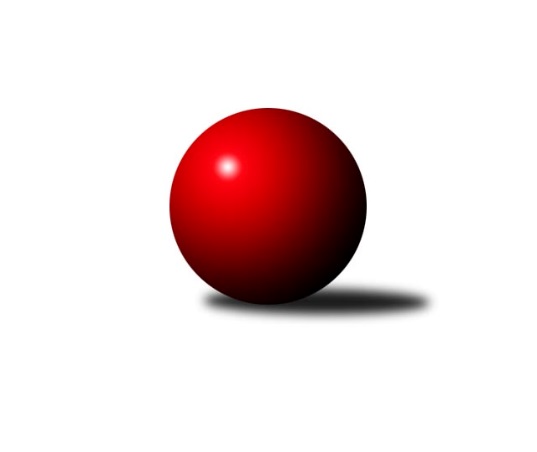 Č.22Ročník 2017/2018	14.4.2018Nejlepšího výkonu v tomto kole: 2739 dosáhlo družstvo: KK Hvězda Trnovany BSeveročeská divize 2017/2018Výsledky 22. kolaSouhrnný přehled výsledků:TJ Jiskra Nový Bor	- Sokol Spořice	5:3	2469:2286	9.0:3.0	24.3.KK Hvězda Trnovany B	- SKK Bohušovice B	7:1	2739:2552	8.0:4.0	14.4.TJ KK Louny	- TJ Kovostroj Děčín	4.5:3.5	2618:2567	6.0:6.0	14.4.SK Skalice u Č. Lípy 	- TJ Bižuterie Jablonec n. N.	4.5:3.5	2731:2705	7.0:5.0	14.4.TJ Sokol Blíževedly	- SK Plaston Šluknov	4:4	2517:2519	6.0:6.0	14.4.SK Děčín	- TJ Doksy	3:5	2494:2550	5.5:6.5	14.4.Tabulka družstev:	1.	KK Hvězda Trnovany B	22	19	0	3	126.5 : 49.5 	167.0 : 97.0 	 2546	38	2.	TJ Jiskra Nový Bor	22	13	3	6	103.0 : 73.0 	150.0 : 114.0 	 2550	29	3.	TJ KK Louny	22	14	0	8	104.5 : 71.5 	144.5 : 119.5 	 2503	28	4.	SK Skalice u Č. Lípy	22	12	0	10	93.0 : 83.0 	135.0 : 129.0 	 2459	24	5.	TJ Bižuterie Jablonec n. N.	22	11	1	10	93.5 : 82.5 	135.0 : 129.0 	 2518	23	6.	SKK Bohušovice B	22	10	3	9	86.5 : 89.5 	130.0 : 134.0 	 2500	23	7.	TJ Doksy	22	9	1	12	83.0 : 93.0 	119.0 : 145.0 	 2470	19	8.	SK Děčín	22	7	3	12	81.0 : 95.0 	136.5 : 127.5 	 2485	17	9.	SK Plaston Šluknov	22	6	5	11	72.0 : 104.0 	114.5 : 149.5 	 2475	17	10.	TJ Kovostroj Děčín	22	8	0	14	73.5 : 102.5 	123.5 : 140.5 	 2505	16	11.	Sokol Spořice	22	7	2	13	71.5 : 104.5 	114.5 : 149.5 	 2441	16	12.	TJ Sokol Blíževedly	22	6	2	14	68.0 : 108.0 	114.5 : 149.5 	 2405	14Podrobné výsledky kola:	 TJ Jiskra Nový Bor	2469	5:3	2286	Sokol Spořice	Michal Gajdušek	 	 175 	 209 		384 	 1:1 	 400 	 	213 	 187		Milan Polcar	Petr Kohlíček	 	 206 	 221 		427 	 2:0 	 392 	 	201 	 191		Jiří Wetzler	Lenka Kohlíčková	 	 176 	 186 		362 	 1:1 	 368 	 	184 	 184		Štefan Kutěra	Alena Dunková	 	 218 	 239 		457 	 2:0 	 404 	 	193 	 211		Petr Andres	Simona Šťastná	 	 195 	 198 		393 	 1:1 	 406 	 	218 	 188		Oldřich, st. Lukšík st.	Martin Kortan	 	 225 	 221 		446 	 2:0 	 316 	 	176 	 140		Václav Kordulíkrozhodčí: Nejlepší výkon utkání: 457 - Alena Dunková	 KK Hvězda Trnovany B	2739	7:1	2552	SKK Bohušovice B	Martin Bergerhof	 	 220 	 220 		440 	 2:0 	 403 	 	213 	 190		Martin Perníček	Zdeněk Kandl	 	 234 	 262 		496 	 2:0 	 430 	 	214 	 216		Ladislav Koláček	Petr Kubita	 	 235 	 239 		474 	 2:0 	 407 	 	199 	 208		Jaroslav Chvojka	Vratislav Kubita	 	 226 	 228 		454 	 1:1 	 429 	 	200 	 229		Roman Filip	Radek Kandl	 	 209 	 217 		426 	 1:1 	 423 	 	221 	 202		Vladimír Chrpa	Bohumil Navrátil	 	 218 	 231 		449 	 0:2 	 460 	 	224 	 236		Radek Šípekrozhodčí: Nejlepší výkon utkání: 496 - Zdeněk Kandl	 TJ KK Louny	2618	4.5:3.5	2567	TJ Kovostroj Děčín	Patrik Lojda	 	 249 	 255 		504 	 2:0 	 403 	 	191 	 212		Tomáš Mrázek	Petr Pop	 	 225 	 207 		432 	 1:1 	 453 	 	220 	 233		Ladislav Bírovka	Daniela Hlaváčová	 	 196 	 186 		382 	 0:2 	 425 	 	219 	 206		Pavel Piskoř	Miloš Chovanec *1	 	 195 	 204 		399 	 1:1 	 407 	 	210 	 197		Adéla Exnerová	František Pfeifer	 	 229 	 219 		448 	 1:1 	 426 	 	231 	 195		Tomáš Novák	Jitka Rollová	 	 207 	 246 		453 	 1:1 	 453 	 	246 	 207		Pavel Jablonickýrozhodčí: střídání: *1 od 51. hodu Miroslav SodomkaNejlepší výkon utkání: 504 - Patrik Lojda	 SK Skalice u Č. Lípy 	2731	4.5:3.5	2705	TJ Bižuterie Jablonec n. N.	Ladislav, ml. Javorek ml.	 	 209 	 228 		437 	 1:1 	 442 	 	203 	 239		Jan Zeman	Jiří Šácha	 	 223 	 211 		434 	 1:1 	 455 	 	222 	 233		Zdeněk Vokatý	Libor Hrnčíř	 	 232 	 242 		474 	 0:2 	 495 	 	252 	 243		Václav Vlk	Jiří Piskáček	 	 236 	 217 		453 	 1:1 	 453 	 	231 	 222		Jiří Pachl	Oldřich Vlasák	 	 248 	 227 		475 	 2:0 	 448 	 	229 	 219		Filip Hons	Robert Häring	 	 215 	 243 		458 	 2:0 	 412 	 	183 	 229		Miroslav Pastyříkrozhodčí: Nejlepší výkon utkání: 495 - Václav Vlk	 TJ Sokol Blíževedly	2517	4:4	2519	SK Plaston Šluknov	Alois Veselý	 	 214 	 220 		434 	 2:0 	 412 	 	198 	 214		Jitka Jonášová	Jiří Přeučil	 	 204 	 224 		428 	 1:1 	 426 	 	226 	 200		František Tomík	Josef Matějka	 	 191 	 187 		378 	 0:2 	 425 	 	216 	 209		Eliška Marušáková	Petr Guth	 	 195 	 234 		429 	 1:1 	 403 	 	199 	 204		Jan Sklenář	Veronika Čermáková	 	 204 	 212 		416 	 2:0 	 385 	 	179 	 206		Ladislav Hojný *1	Vlastimil Václavík	 	 208 	 224 		432 	 0:2 	 468 	 	231 	 237		Radek Marušákrozhodčí: střídání: *1 od 51. hodu Zdeněk JonášNejlepší výkon utkání: 468 - Radek Marušák	 SK Děčín	2494	3:5	2550	TJ Doksy	Petr Kramer	 	 201 	 219 		420 	 1:1 	 451 	 	239 	 212		Jiří, st. Klíma st.	Martin Ledwoň	 	 197 	 191 		388 	 1:1 	 382 	 	186 	 196		Jiří Kucej	Ivan Novotný	 	 209 	 219 		428 	 1:1 	 420 	 	211 	 209		Jaroslava Vacková	Pavel Čubr	 	 197 	 207 		404 	 0:2 	 431 	 	213 	 218		Josef Březina	Vladimír Beneš	 	 207 	 204 		411 	 0.5:1.5 	 431 	 	207 	 224		Jiří Pádivý	Miloslav Plíšek	 	 238 	 205 		443 	 2:0 	 435 	 	236 	 199		Václav Paluskarozhodčí: Nejlepšího výkonu v tomto utkání: 451 kuželek dosáhli: Jiří, st. Klíma st.Pořadí jednotlivců:	jméno hráče	družstvo	celkem	plné	dorážka	chyby	poměr kuž.	Maximum	1.	Radek Šípek 	SKK Bohušovice B	449.63	302.1	147.5	3.3	12/12	(470)	2.	Alena Dunková 	TJ Jiskra Nový Bor	449.62	300.0	149.6	2.5	11/12	(491)	3.	Václav Vlk 	TJ Bižuterie Jablonec n. N.	440.57	297.5	143.1	3.2	12/12	(495)	4.	Patrik Lojda 	TJ KK Louny	439.95	298.4	141.6	3.3	12/12	(504)	5.	Miloslav Plíšek 	SK Děčín	439.48	295.2	144.3	4.6	12/12	(465)	6.	Rudolf Hofmann 	TJ KK Louny	438.35	297.7	140.7	5.4	8/12	(527)	7.	Jiří, st. Klíma  st.	TJ Doksy	435.08	295.7	139.4	4.6	12/12	(509)	8.	Zdeněk Kandl 	KK Hvězda Trnovany B	432.89	290.2	142.7	3.9	10/12	(496)	9.	Radek Marušák 	SK Plaston Šluknov	430.24	293.6	136.7	3.6	10/12	(468)	10.	Jiří Pachl 	TJ Bižuterie Jablonec n. N.	430.19	292.3	137.9	3.3	11/12	(477)	11.	Petr Kubita 	KK Hvězda Trnovany B	430.09	294.8	135.3	5.4	11/12	(474)	12.	Petr Kohlíček 	TJ Jiskra Nový Bor	430.06	294.9	135.2	4.7	12/12	(481)	13.	Martin Kortan 	TJ Jiskra Nový Bor	429.15	293.1	136.1	5.0	11/12	(496)	14.	Tomáš Novák 	TJ Kovostroj Děčín	428.51	291.7	136.8	4.3	12/12	(466)	15.	Filip Hons 	TJ Bižuterie Jablonec n. N.	427.23	292.6	134.6	4.4	10/12	(455)	16.	Ladislav Bírovka 	TJ Kovostroj Děčín	427.06	295.9	131.2	6.6	9/12	(453)	17.	Radek Mach 	SK Děčín	426.36	292.5	133.9	4.2	12/12	(468)	18.	Pavel Piskoř 	TJ Kovostroj Děčín	426.03	292.4	133.7	5.1	10/12	(450)	19.	Radek Jung 	TJ KK Louny	424.56	295.4	129.2	4.9	10/12	(472)	20.	Jiří Kuric 	TJ Doksy	424.05	291.0	133.1	3.5	8/12	(455)	21.	Jiří Přeučil 	TJ Sokol Blíževedly	423.05	291.9	131.1	5.7	11/12	(469)	22.	Petr Kout 	TJ Jiskra Nový Bor	422.00	292.7	129.3	4.5	9/12	(461)	23.	Jiří Pádivý 	TJ Doksy	420.93	290.7	130.2	6.2	12/12	(455)	24.	Petr Kramer 	SK Děčín	420.64	290.8	129.8	4.8	12/12	(452)	25.	Veronika Čermáková 	TJ Sokol Blíževedly	419.54	292.5	127.0	5.7	10/12	(455)	26.	Oldřich Vlasák 	SK Skalice u Č. Lípy 	418.98	288.4	130.6	5.2	9/12	(495)	27.	Radek Kandl 	KK Hvězda Trnovany B	418.33	294.0	124.4	7.8	9/12	(481)	28.	Lenka Kohlíčková 	TJ Jiskra Nový Bor	417.98	290.5	127.5	6.3	12/12	(446)	29.	Jaroslav Chvojka 	SKK Bohušovice B	417.81	288.2	129.6	5.4	12/12	(458)	30.	Robert Häring 	SK Skalice u Č. Lípy 	417.78	289.8	127.9	5.8	11/12	(482)	31.	Vratislav Kubita 	KK Hvězda Trnovany B	417.68	291.6	126.1	5.9	11/12	(463)	32.	Miroslav Pastyřík 	TJ Bižuterie Jablonec n. N.	417.66	289.2	128.5	5.2	11/12	(462)	33.	Eliška Marušáková 	SK Plaston Šluknov	417.49	293.4	124.1	6.6	9/12	(436)	34.	Zdeněk Vokatý 	TJ Bižuterie Jablonec n. N.	417.47	291.5	126.0	5.8	11/12	(480)	35.	Pavel Jablonický 	TJ Kovostroj Děčín	417.11	286.5	130.6	6.6	12/12	(453)	36.	Jitka Rollová 	TJ KK Louny	416.91	291.9	125.1	6.8	8/12	(502)	37.	Václav Kořánek 	SK Plaston Šluknov	416.78	282.4	134.4	5.2	11/12	(446)	38.	Václav Paluska 	TJ Doksy	415.88	282.1	133.7	5.4	10/12	(454)	39.	Oldřich, st. Lukšík  st.	Sokol Spořice	415.76	285.1	130.7	5.3	12/12	(460)	40.	Ladislav, ml. Javorek  ml.	SK Skalice u Č. Lípy 	415.73	293.8	121.9	8.0	12/12	(474)	41.	Alois Veselý 	TJ Sokol Blíževedly	414.66	287.0	127.7	7.7	10/12	(453)	42.	Tomáš Mrázek 	TJ Kovostroj Děčín	412.95	284.7	128.2	7.3	9/12	(435)	43.	František Tomík 	SK Plaston Šluknov	412.70	290.1	122.7	6.5	12/12	(451)	44.	Michal Gajdušek 	TJ Jiskra Nový Bor	411.97	286.9	125.1	7.3	12/12	(452)	45.	Jitka Jonášová 	SK Plaston Šluknov	411.66	287.8	123.9	6.2	10/12	(451)	46.	Jan Sklenář 	SK Plaston Šluknov	411.54	286.0	125.6	6.9	9/12	(437)	47.	Pavel Čubr 	SK Děčín	411.30	286.9	124.4	8.0	12/12	(465)	48.	Martin Perníček 	SKK Bohušovice B	410.81	286.8	124.0	5.8	12/12	(454)	49.	Vladimír Beneš 	SK Děčín	410.23	289.7	120.5	8.0	12/12	(454)	50.	Ladislav Koláček 	SKK Bohušovice B	409.94	285.6	124.3	6.7	12/12	(459)	51.	Štefan Kutěra 	Sokol Spořice	409.52	292.5	117.0	7.8	12/12	(448)	52.	Petr Guth 	TJ Sokol Blíževedly	409.27	287.8	121.5	6.7	10/12	(441)	53.	Miloš Chovanec 	TJ KK Louny	409.23	280.6	128.7	6.9	10/12	(452)	54.	Jaroslava Vacková 	TJ Doksy	408.55	287.5	121.0	7.5	12/12	(435)	55.	Jan Zeman 	TJ Bižuterie Jablonec n. N.	408.20	285.2	123.0	7.9	11/12	(475)	56.	Petr Veselý 	TJ Kovostroj Děčín	406.44	281.3	125.2	8.5	9/12	(434)	57.	Eduard, ml. Kezer  ml.	SK Skalice u Č. Lípy 	405.71	284.5	121.2	7.8	11/12	(444)	58.	Jiří Šácha 	SK Skalice u Č. Lípy 	402.83	284.5	118.3	8.9	11/12	(509)	59.	Václav Kordulík 	Sokol Spořice	402.35	283.8	118.5	7.7	11/12	(467)	60.	Jiří Piskáček 	SK Skalice u Č. Lípy 	400.49	285.8	114.7	9.3	8/12	(477)	61.	František Pfeifer 	TJ KK Louny	399.44	281.2	118.3	7.6	9/12	(474)	62.	Jiří Wetzler 	Sokol Spořice	398.76	282.1	116.7	9.1	11/12	(437)	63.	Milan Polcar 	Sokol Spořice	398.04	280.2	117.8	8.5	12/12	(447)	64.	Vladimír Chrpa 	SKK Bohušovice B	390.40	276.2	114.2	10.3	11/12	(460)	65.	Jiří Kucej 	TJ Doksy	378.09	271.6	106.5	12.3	11/12	(426)	66.	Josef Matějka 	TJ Sokol Blíževedly	377.33	270.6	106.7	12.4	11/12	(421)	67.	Ludmila Tomášková 	TJ Sokol Blíževedly	375.90	267.4	108.5	12.7	10/12	(421)		Ladislav, st. Javorek  st.	SK Skalice u Č. Lípy 	473.00	324.0	149.0	6.0	1/12	(473)		Jitka Jindrová 	Sokol Spořice	455.00	316.0	139.0	2.0	1/12	(455)		Petr Fabian 	KK Hvězda Trnovany B	445.90	308.4	137.5	5.1	6/12	(493)		Martin Bergerhof 	KK Hvězda Trnovany B	442.07	290.1	151.9	2.8	7/12	(474)		Miroslav Bachor 	TJ Kovostroj Děčín	438.00	287.0	151.0	3.0	1/12	(458)		Roman Filip 	SKK Bohušovice B	431.07	296.3	134.8	5.1	5/12	(478)		Libor Hrnčíř 	SK Skalice u Č. Lípy 	426.17	294.9	131.3	7.8	6/12	(488)		Vlastimil Václavík 	TJ Sokol Blíževedly	424.38	295.8	128.6	3.9	1/12	(455)		Martin Dolejší 	KK Hvězda Trnovany B	420.21	290.0	130.2	6.1	7/12	(453)		Horst Schmiedl 	Sokol Spořice	419.72	291.0	128.8	6.2	6/12	(439)		Roman Slavík 	TJ Kovostroj Děčín	416.67	273.7	143.0	2.0	1/12	(428)		Josef Březina 	TJ Doksy	416.13	294.1	122.1	7.3	3/12	(431)		Anna Houdková 	SKK Bohušovice B	415.76	288.5	127.3	6.3	7/12	(440)		Eduard, st. Kezer  st.	SK Skalice u Č. Lípy 	415.50	284.0	131.5	5.5	2/12	(425)		Stanislava Kroupová 	TJ Sokol Blíževedly	415.00	290.5	124.5	8.8	2/12	(422)		Bohumil Navrátil 	KK Hvězda Trnovany B	414.09	286.6	127.5	5.2	7/12	(492)		Adéla Exnerová 	TJ Kovostroj Děčín	413.55	283.0	130.6	5.4	4/12	(425)		Jan Klíma 	SKK Bohušovice B	413.25	292.3	121.0	7.8	2/12	(426)		Miroslav Sodomka 	TJ KK Louny	412.25	285.3	127.0	4.3	4/12	(418)		Petr Andres 	Sokol Spořice	411.75	293.8	118.0	8.3	4/12	(432)		Petr Staněk 	TJ Kovostroj Děčín	411.21	288.5	122.7	6.7	6/12	(470)		Marcela Plavcová 	TJ Sokol Blíževedly	408.50	284.5	124.0	8.0	2/12	(411)		Václav, ml. Valenta  ml.	TJ KK Louny	404.81	287.5	117.3	7.3	7/12	(438)		Antonín Hrabě 	TJ Kovostroj Děčín	404.00	283.0	121.0	3.0	1/12	(404)		Simona Šťastná 	TJ Jiskra Nový Bor	403.30	286.7	116.6	8.4	6/12	(438)		Pavel Hájek 	TJ Sokol Blíževedly	402.39	278.3	124.1	7.6	6/12	(430)		Roman Voráček 	KK Hvězda Trnovany B	401.45	276.7	124.8	6.3	4/12	(454)		Jan Koldan 	SK Plaston Šluknov	398.20	285.4	112.8	9.5	5/12	(418)		Radek Kozák 	TJ Doksy	396.67	285.0	111.7	10.3	3/12	(401)		Petr Pop 	TJ KK Louny	396.00	277.0	119.0	9.6	6/12	(479)		Jiří Martínek 	SKK Bohušovice B	395.50	292.0	103.5	8.0	2/12	(399)		Daniela Hlaváčová 	TJ KK Louny	394.00	284.0	110.0	13.0	2/12	(406)		Ladislav Hojný 	SK Plaston Šluknov	392.94	275.4	117.6	9.8	3/12	(445)		Milan Mestek 	Sokol Spořice	392.80	281.5	111.3	11.3	5/12	(415)		Martin Ledwoň 	SK Děčín	388.13	271.4	116.7	11.3	5/12	(415)		Petr Mádl 	TJ Doksy	387.00	280.0	107.0	10.0	1/12	(387)		Zdeněk Jonáš 	SK Plaston Šluknov	385.50	273.4	112.1	10.0	2/12	(446)		Ivan Novotný 	SK Děčín	377.08	276.5	100.6	12.8	6/12	(437)		Miloš Merkl 	TJ Sokol Blíževedly	372.83	265.0	107.8	11.7	3/12	(396)		Jiří Tůma 	TJ Bižuterie Jablonec n. N.	372.80	269.3	103.5	11.5	5/12	(446)		Radim Houžvička 	TJ Sokol Blíževedly	371.50	273.5	98.0	15.5	1/12	(407)		Petr Tregner 	SK Skalice u Č. Lípy 	369.00	260.5	108.5	14.5	2/12	(413)		Jiří, ml. Klíma  ml.	TJ Doksy	360.33	258.0	102.3	15.3	3/12	(379)		Aleš Kraus 	SK Děčín	357.00	270.7	86.3	18.3	3/12	(371)		Stanislava Hřebenová 	TJ Sokol Blíževedly	315.00	221.0	94.0	14.0	1/12	(315)Sportovně technické informace:Starty náhradníků:registrační číslo	jméno a příjmení 	datum startu 	družstvo	číslo startu1873	Petr Kramer	14.04.2018	SK Děčín	11x21442	Miroslav Sodomka	14.04.2018	TJ KK Louny	3x
Hráči dopsaní na soupisku:registrační číslo	jméno a příjmení 	datum startu 	družstvo	Program dalšího kola:Nejlepší šestka kola - absolutněNejlepší šestka kola - absolutněNejlepší šestka kola - absolutněNejlepší šestka kola - absolutněNejlepší šestka kola - dle průměru kuželenNejlepší šestka kola - dle průměru kuželenNejlepší šestka kola - dle průměru kuželenNejlepší šestka kola - dle průměru kuželenNejlepší šestka kola - dle průměru kuželenPočetJménoNázev týmuVýkonPočetJménoNázev týmuPrůměr (%)Výkon9xPatrik LojdaTJ KK Louny5044xZdeněk KandlTrnovany115.794967xZdeněk KandlTrnovany4968xPatrik LojdaTJ KK Louny115.655049xVáclav VlkJablonec4953xRadek MarušákŠluknov113.124687xOldřich VlasákSK Skalice4759xAlena DunkováNový Bor112.734573xPetr KubitaTrnovany4748xVáclav VlkJablonec112.634956xLibor HrnčířSK Skalice4743xPetr KubitaTrnovany110.65474